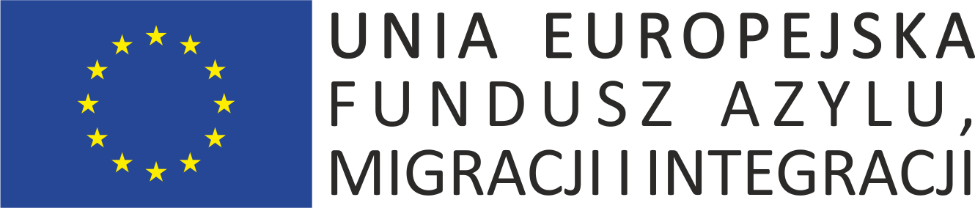 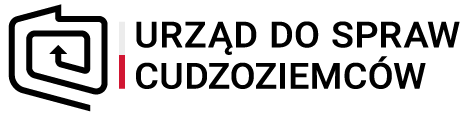 Załącznik nr 2 SZCZEGÓŁOWY OPIS PRZEDMIOTU ZAMÓWIENIA - SZUFLADY Z PROWADNICAMI NA MULTIMEDIAParametry techniczne szuflad:1)  wysuwane na prowadnicach metalowych,2) kompatybilne z regałem jednostronnym znajdujących się w księgozbiorze prowadzonym przez Wydział Informacji o Krajach Pochodzenia w Departamencie Postępowań Uchodźczych, w obiekcie Urzędu do Spraw Cudzoziemców, ul. Taborowa 33, 02-699 Warszawa,3) każda z szuflad musi posiadać 6 przegród na płyty CD/DVD,4) ilość – 8 szuflad,5) wymiaryszerokość szuflady 970 mm +/- 5 mmgłębokość szuflady 290 mm+/- 5 mm6) materiał: metalowe,7) kolor: szary.Wykonawca zamontuje szuflady na prowadnicach w regale znajdującym się w pomieszczeniu wskazanym przez Zamawiającego w obiekcie Urzędu do Spraw Cudzoziemców przy ul. Taborowej 33.W przypadku wyrządzenia szkód podczas prac montażowych, Wykonawca na własny koszt zobowiązuje się do ich natychmiastowego usunięcia. Niedotrzymanie niniejszych warunków spowoduje usunięcie wad lub szkód przez Zamawiającego we własnym zakresie i obciążenie Wykonawcy powstałymi z tego tytułu kosztami.Wykonawca udzieli gwarancji na przedmiot zamówienia na okres minimum 10 lat, licząc od dnia podpisania protokołu odbioru ilościowego i jakościowego.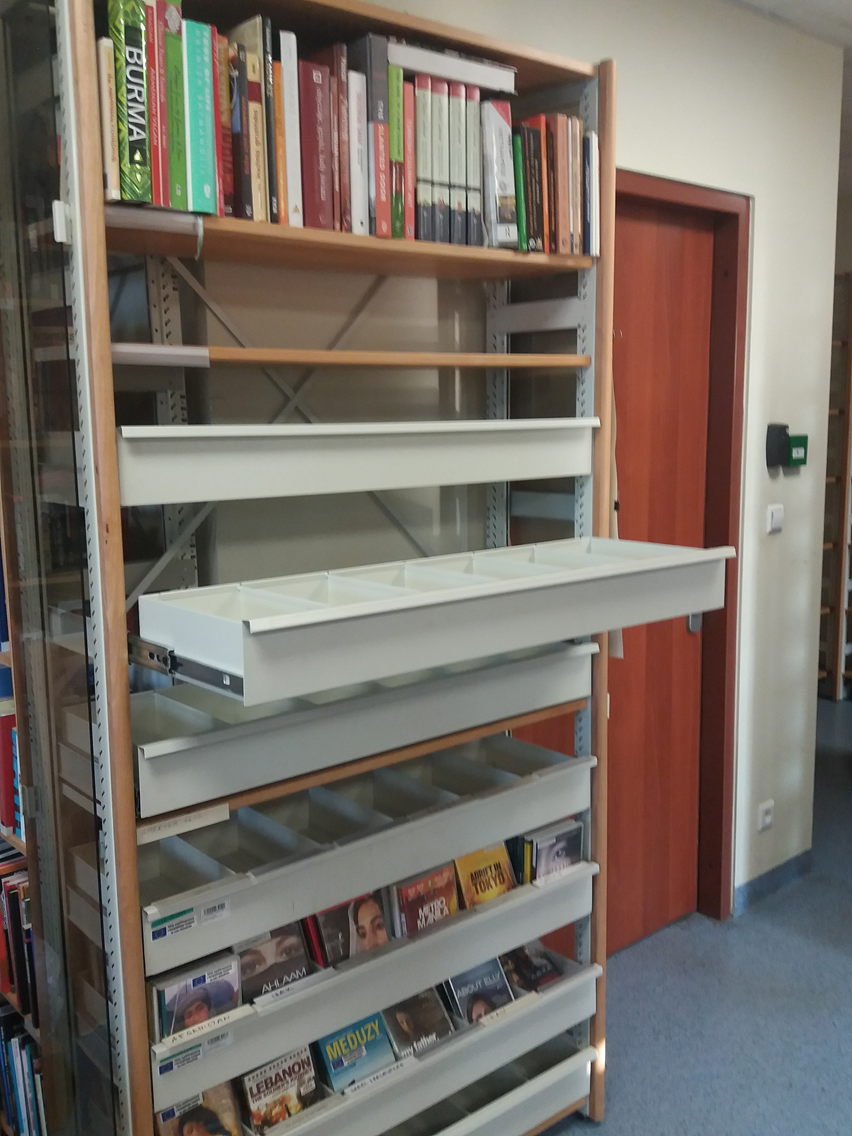 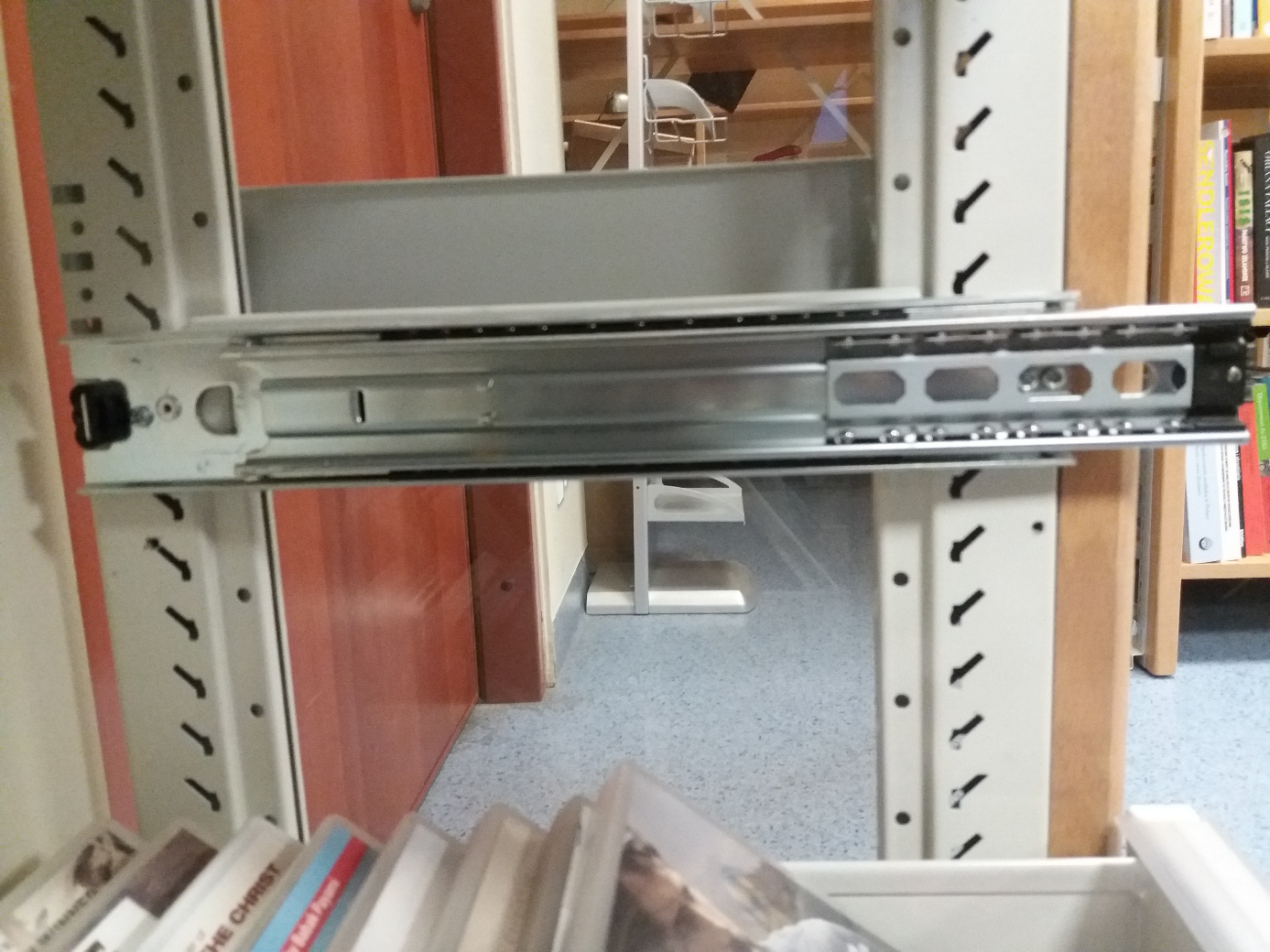 